1.16	examinar cuestiones relacionadas con sistemas de acceso inalámbrico, incluidas redes radioeléctricas de área local (WAS/RLAN) en las bandas de frecuencias entre 5 150 MHz y 5 925 MHz, y tomar las medidas reglamentarias adecuadas, entre ellas la atribución de espectro adicional al servicio móvil, de conformidad con la nueva Resolución 239 (CMR-15);Parte 4 – Banda de frecuencias 5 725-5 850 MHzAntecedentesDesde la celebración de la CMR-03, la demanda de aplicaciones móviles de banda ancha, en particular los WAS/RLAN, ha aumentado rápidamente. En la Resolución 239 (CMR-15) se reconoce «que los resultados de los estudios del UIT-R estiman que las necesidades de espectro mínimas para WAS/RLAN en la gama de frecuencias de 5 GHz en el año 2018 serán de 880 MHz. En esta cifra se incluyen los 455-580 MHz ya utilizados por aplicaciones móviles de banda ancha no IMT que funcionan en la gama de frecuencias de 5 GHz, por lo que el espectro adicional necesario asciende a 300-425 MHz». En particular, la Resolución 239 (CMR-15) analiza el estudio de posibles operaciones de RLAN en las bandas de frecuencia de 5 150 - 5 925 MHz.Resolución 239 (CMR-15) pide al UIT-R que estudie las características técnicas y los requisitos operativos de WAS/RLAN en la gama de frecuencias de 5 GHz. La Resolución también exige que el UIT-R realice estudios con miras a identificar posibles técnicas de mitigación para WAS/RLAN, a fin de facilitar la compartición con los sistemas establecidos en las bandas de frecuencia 5 150-5 350 MHz, 5 350-5 470 MHz, 5 725- 5 850 MHz y 5 850-5 925 MHz, al tiempo que garantice la protección de los servicios establecidos, incluido su uso actual y previsto.Reconociendo los resultados de los estudios del UIT-R y los usos existentes, esta propuesta es de NOC para los 5 725-5 850 MHz. Los países que deseen implementar WAS/RLAN en la frecuencia deben tener en cuenta el número 5.453 del RR.ARTÍCULO 5Atribuciones de frecuenciaSección IV – Cuadro de atribución de bandas de frecuencias
(Véase el número 2.1)
NOC	IAP/11A16A4/1#499585 570-6 700 MHzMotivos:	WAS/RLAN ya operan en varios países del mundo dentro de la banda de frecuencia 5 725-5 850 MHz. En la Región 2, la banda 5 725-5 825 MHz también es utilizada por WAS/RLAN.______________Conferencia Mundial de Radiocomunicaciones (CMR-19)
Sharm el-Sheikh (Egipto), 28 de octubre – 22 de noviembre de 2019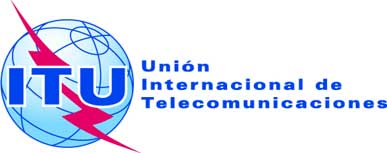 SESIÓN PLENARIAAddéndum 4 al
Documento 11(Add.16)-S13 de septiembre de 2019Original: inglés/españolEstados Miembros de la Comisión Interamericana de Telecomunicaciones (CITEL)Estados Miembros de la Comisión Interamericana de Telecomunicaciones (CITEL)Propuestas para los trabajos de la ConferenciaPropuestas para los trabajos de la ConferenciaPunto 1.16 del orden del díaPunto 1.16 del orden del díaAtribución a los serviciosAtribución a los serviciosAtribución a los serviciosRegión 1Región 2Región 35 725-5 830FIJO POR SATÉLITE
(Tierra-espacio)RADIOLOCALIZACIÓNAficionados5 725-5 830		RADIOLOCALIZACIÓN		Aficionados5 725-5 830		RADIOLOCALIZACIÓN		Aficionados5.150  5.451  5.453  5.455		5.150  5.453  5.455		5.150  5.453  5.4555 830-5 850FIJO POR SATÉLITE
(Tierra-espacio)RADIOLOCALIZACIÓNAficionadosAficionados por satélite
(espacio-Tierra)5 830-5 850		RADIOLOCALIZACIÓN		Aficionados		Aficionados por satélite (espacio-Tierra)5 830-5 850		RADIOLOCALIZACIÓN		Aficionados		Aficionados por satélite (espacio-Tierra)5.150  5.451  5.453  5.455		5.150  5.453  5.455		5.150  5.453  5.455